Publicado en Madrid el 20/01/2017 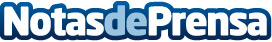 Consumir aceite de oliva reduce la incidencia del cáncerTambién ayuda contra enfermedades como la diabetes, a prevenir el deterioro mental y es un gran aliado contra el colesterol y los problemas cardiovascularesDatos de contacto:OleopalmaNota de prensa publicada en: https://www.notasdeprensa.es/consumir-aceite-de-oliva-reduce-la-incidencia Categorias: Nacional Nutrición Gastronomía Industria Alimentaria Restauración http://www.notasdeprensa.es